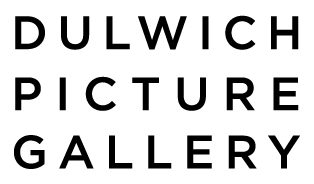 Volunteer Role Description:  Learning Programme We are looking for volunteers to support Dulwich Picture Gallery’s learning programmes. Our inclusive learning programmes cater for audiences of all ages from 0 to 100 years old, inviting people to unlock the stories behind paintings and find personal connections with the collection and temporary exhibitions. There are four main strands within the learning programme:SchoolsCommunity engagementAdultsFamilies. At the core of all these programmes is the Gallery’s mission to be an inspirational cultural destination, unlocking fresh perspectives through the art of the past and present. Our approach is artist-led and takes the form of creative workshops, tours, lectures and projects which encourage meaningful interactions with art. Learning Programme volunteers support our workshops by creating a comfortable environment for learning, engaging participants with creative activities, supporting tours and assisting the workshop leader by preparing materials and the learning space. If you are interested in working in a creative environment, as part of a learning team, and with visitors of a variety of ages, this role is for you!What you can expect to do in the role: Welcome audiences of all ages to the galleryBe friendly and open, happy to have a chat with all participants Prepare and organise artmaking materials and refreshments during breaksEncourage and assist participants with taking part in practical workshops, tours and a range of creative activitiesAssist the activity leader with setting up and tidying away creative sessions.Be an advocate for the gallery’s learning programmeYou don’t need to have volunteered with us before, and training will be provided. We’re looking for people who:Have an interest and enthusiasm for working with different audiencesLike to think creatively about supporting people’s unique needsHave good communication skillsEnjoy working with other peopleDemonstrate respect and empathy towards different groups and individualsCan commit to their volunteer shiftWhat you’ll get:An opportunity to work alongside creative practitionersAn understanding of how to engage different audiences with art in a world-class painting collectionThe opportunity to meet new people and have fun Up to £10 per day travel expenses.Commitment:		After initial training, we are looking for volunteers who are happy to commit to a minimum of one - two workshops a month across the learning programme. The majority of workshops will be at Dulwich Picture Gallery, and occasionally other locations in London. Please note we are particularly looking for people who can also support weekday evenings, at weekends, and during the school holidays. Training:A half-day training and induction will cover all necessary information relating to the role. Role specialist training will be provided where required.On-going training, support and supervision will be available from staff throughout your volunteering experience.How to apply If you are interested, please complete a Volunteer Registration form and send it to: Learning Team, Dulwich Picture Gallery, Gallery Road SE21 7AD or by email to volunteering@dulwichpicturegallery.org.ukPlease see our FAQ for further information.Shortlisted candidates will be invited to a short discussion about the role.Requirements	Applicants must be willing to provide two references, sign the DPG Volunteer Agreement and complete all training required for the role.